МИНИСТЕРСТВО ОБРАЗОВАНИЯ И науки Самарской области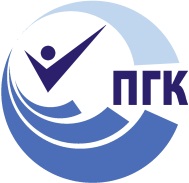 государственное Бюджетное профессиональное  
образовательное учреждение самарской области«ПОВОЛЖСКИЙ ГОСУДАРСТВЕННЫЙ КОЛЛЕДЖ»МЕТОДИЧЕСКИЕ РЕКОМЕНДАЦИИ 
ДЛЯ СТУДЕНТОВПО ВЫПОЛНЕНИЮ САМОСТОЯТЕЛЬНОЙ 
ВНЕАУДИТОРНОЙ РАБОТЫ ДИСЦИПЛИНА МЕНЕДЖМЕНТ
программы подготовки специалистов среднего звена
по специальности 40.02.01 Право и социальное обеспечениеДЛЯ СТУДЕНТОВ ОЧНОЙ ФОРМЫ ОБУЧЕНИЯМетодические рекомендации по выполнению самостоятельной внеаудиторной работы по дисциплине «Менеджмент» предназначены для студентов, обучающихся по специальности 40.02.01 Право и социальное обеспечение Задания определяются преподавателем и охватывают учебный материал, который не рассматривается на аудиторных занятиях.Автором разработаны различные виды самостоятельной внеаудиторной работы, даны рекомендации  по их выполнению, указано информационное обеспечение и определены формы контроля.Пояснительная запискаВ современный период востребованы высокий уровень знаний, академическая и социальная мобильность, профессионализм специалистов, готовность к самообразованию и самосовершенствованию. В связи с этим меняются подходы к планированию, организации учебно-воспитательной работы, в том числе самостоятельной работы студентов. Прежде всего, это касается изменения характера и содержания учебного процесса, переноса акцента на самостоятельный вид деятельности, который является не просто самоцелью, а средством достижения глубоких и прочных знаний, инструментом формирования у студентов активности и самостоятельности.Цели самостоятельной работы:приобретение новых знаний, овладение умением самостоятельно приобретать знания;углубление и расширение  знаний;выработка  умения применять знания в решении учебных и практических задач;формирование  умений и навыков практического характера;формирование творческого характера, умения применять знания в усложненной ситуации.Целью методических рекомендаций является повышение эффективности учебного процесса, в том числе благодаря самостоятельной внеаудиторной работе, в которой студент становится активным субъектом обучения, что означает:- способность занимать в обучении активную позицию;- готовность мобилизовать интеллектуальные и волевые усилия для достижения учебных целей;- умение проектировать, прогнозировать и планировать учебную деятельность.Формы самостоятельной внеаудиторной работы студентов определяются содержанием учебной дисциплины и учебными задачами. Они тесно связаны с теоретическим курсом  по дисциплине «Менеджмент». В качестве  форм и методов контроля внеаудиторной самостоятельной работы студентов используются  обмен информационными файлами, тестирование, самоотчеты, контрольные работы, защита творческих работ и электронных презентаций и др.Критериями оценок результатов внеаудиторной самостоятельной работы студента являются:уровень освоения студентами учебного материала;умение студента использовать теоретические знания при выполнении практических задач;оформление материала в соответствии с требованиями; умение ориентироваться в потоке информации, выделять главное;умение четко сформулировать проблему, предложив ее решение, критически оценить решение и его последствия;умение показать, проанализировать альтернативные возможности, варианты действий.ВВЕДЕНИЕСогласно рабочей программе учебной дисциплины «Менеджмент», разработанной на основе Федерального государственного стандарта среднего профессионального образования по специальности 40.02.01 Право и социальное обеспечение утвержденной приказом Министерства образования и науки РФ от 29.09.2014 г. № 324  разработаны методические рекомендации по выполнению самостоятельной внеаудиторной работы.  Целью изучения дисциплины «Менеджмент» является формирование теоретических знаний в области менеджмента, приобретение практических навыков выполнения основных функций менеджмента, овладение методами менеджмента, ознакомление с механизмом принятия решений и оценкой их эффективностиЗадачи изучения дисциплины «Менеджмент» содержат следующие элементы: изучение понятия, закономерностей, принципов, основных категорий менеджмента и эволюции его теории и практики; изучение особенностей российского менеджмента;разработка    и    совершенствование    стратегического    управления    организацией,    ее формальных и неформальных групп, основных функций (планирования, организации, мотивации, контроля); научить использовать методы менеджмента; развить навыки принятия решений;научить принципам управления персоналом, стилям руководства, привить    навыки    управления    конфликтами,    стрессами,    изменениями    и    оценки эффективности управления.В результате освоения учебной дисциплины обучающийся должен знать:особенности современного менеджмента;функции, виды и психологию менеджмента;основы организации работы коллектива исполнителей;принципы делового общения в коллективе;особенности организации менеджмента в сфере профессиональной деятельности;информационные технологии в сфере управления;уметь: направлять деятельность структурного подразделения организации на достижение общих целей;принимать решения по организации выполнения организационных задач, стоящих перед структурным подразделением;мотивировать членов структурного подразделения на эффективное выполнение работ в соответствии с делегированными им полномочиями;применять приемы делового общения в профессиональной деятельности;В соответствии с учебным планом на внеаудиторную самостоятельную работу по учебной дисциплине Менеджмент отводится 16 часов.Распределение часов самостоятельной работы по темамУВАЖАЕМЫЙ СТУДЕНТ!Методические  указания  по  выполнению  самостоятельных  работ  по  дисциплине  «Менеджмент» созданы  в помощь Вам  для работы  во внеурочное время.Наличие положительной оценки (отметки о выполнении) каждого вида самостоятельной внеаудиторной  работы необходимо для получения дифференцированного зачета по дисциплине .Если в процессе выполнения заданий для самостоятельной работы возникают вопросы, разрешить которые Вам не удается, необходимо обратиться к преподавателю для получения разъяснений.ТЕМА: «СУЩНОСТЬ И ХАРАКТЕРНЫЕ ЧЕРТЫ СОВРЕМЕННОГО МЕНЕДЖМЕНТА»Самостоятельная работа №1Цель: расширение теоретических знаний и развитие практических умений по теме «Методологические основы менеджмента», развитие умений проводить поиск необходимой информации в источниках различного типа и представлять результаты изучения материала в форме эссе. Норма времени: 4 часаЗадание 1. Написать эссе на тему: «Менеджмент в моей профессии»Клише, которые можно использовать при написании эссеТЕМА: «  ФУНКЦИИ МЕНЕДЖМЕНТА»Самостоятельная работа №2Цель: расширение знаний об управленческом цикле, совершенствование навыков использовать нормативную, правовую, справочную документацию и специальную литературу;  формирование умений предлагать  альтернативные возможности, варианты действий, умений отстаивать свою  позицию, оценку и аргументировать ее.Норма времени: 4 часовЗадание 1 Заполните таблицу «Принципы планирования»Задание 2 Заполните таблицу «Сравнительная характеристика стратегического и оперативного планирования»Задание 3 Заполните таблицу «Характеристики мотивационных теорий»Задание 4 Заполните таблицу «Механизм мотивации персонала»ТЕМА : « ЭЛЕМЕНТЫ ОРГАНИЗАЦИИ И ПРОЦЕССА УПРАВЛЕНИЯ»Самостоятельная работа №3Цель: систематизация, закрепление и расширение знаний по теме «Элементы организации и процесса управления», на основе критического осмысления и обобщения изученного в рамках аудиторных и самостоятельных занятий материала, а также приобретение практических навыков письменного представления и аргументации своей точки зрения на предложенную тему, развитие познавательных способностей, формирование самостоятельности мышления.Норма времени: 2 часаФормат выполненной работы: ответы в рабочей тетради.Задание 1.  Проанализировать ситуацию, ответить на вопросы.Ситуация для анализа: «Дерегулирование работы авиалиний»Несколько последних лет стали для авиакомпаний временем значительных потрясений, прежде всего по причине сокращения вмешательства государства в их деятельность. Согласно Алфреду Кану, бывшему руководителю Управления гражданской авиации, который проводил в жизнь новую политику государства в данной сфере: «До сокращения вмешательства основной составляющей успеха или провала авиакомпании в очень значительной мере была ее способность выбить льготы из правительства... Правительство распределяло очень ценные права, и компании, получившие их, приобретали некий защитный амортизатор». Кан считает, что новая политика оказывает положительное воздействие: «После сокращения вмешательства государства акцепт переносится на эффективность, регулирование и контроль издержек, на производственные вопросы, маркетинг и отношения с работниками компании».Некоторые наблюдатели не согласны с Каном. Они утверждают, что ценовые войны, давление на профсоюзы с целью добиться их согласия на снижение заработной платы, активные усилия по перекупке компаний дестабилизируют положение в гражданской авиации. Роберт Джедике из компании «Ширсон Леман Бразерс» говорит: «Низкие тарифы — как заразная болезнь. Они имеют тенденцию к распространению». Поскольку низкие тарифы уменьшают прибыль, управляющие стараются снизить издержки, требуя от профсоюзов согласия на снижение заработной платы. Переживающие финансовые трудности авиакомпании становятся главными объектами перекупщиков, интересующихся в первую очередь их маршрутами и самолетами.Некоторые авиакомпании, например, «Пипл Экспресс» и «Истерн» пострадали в результате правительственных действий, в то время как другие, напротив, увеличили объем перевозок и преуспевают. Авиакомпания «Пьемонт Эрлайнз» — одна из тех, что сохранилась в благополучном состоянии. Эта компания специализируется на авиаобслуживании небольших городов типа Шарлотты, штат Сев. Каролина, Дейтона, штат Огайо, Балтимор, штат Мэриленд. Наладив бесперебойное сообщение с небольшими городами с помощью реактивных лайнеров, «Пьемонт Эрлайиз» сумела избежать лобовой конкурентной борьбы с более мощными авиакомпаниями.В . компания «Пьемонт» начала рейсы в Дейтон. Хотя аналитики считали это действие нецелесообразным, поскольку штат Огайо тогда переживал экономический спад, авиакомпания наладила «челночные» полеты между Дейтоном и Лос-Анжелесом, а затем начала подпитывать этот маршрут, связав его с городами Лансинг и Гранд-Рапидс. Линия стала прибыльной через несколько месяцев.Главный управляющий операциями, Уильям Хоуард уверен в будущем компании. В . выплата по акциям была у нее наивысшей среди авиакомпаний США. Хоуард считает, что конкурентная борьба с крупными компаниями им не грозит:«Если другие авиакомпании не считали, что на авиасообщение между Дейтоном и Лос-Анжелесом существует достаточный спрос, едва ли они изменят свое мнение сейчас, когда мы уже ведем челночные полеты». Компания «Пьемонт Эрлайнз», кроме того, отличается низкими производственными издержками. Недавно Хоуард договорился с тремя профсоюзами о снижении заработной платы и введении шкалы льгот для новых работников.Вопросы:1. Применительно к рассмотренному случаю обсудите концепцию «выживания наиболее приспособленных».2. Опишите в терминах сложности, подвижности и неопределенности среду, в которой функционируют авиакомпании.3. Если судить по приведенной выше информации, какие факторы среды прямого воздействия стали причиной бурных событий в гражданской авиации?4. Сосредоточившись на небольших городах, компания «Пьемонт Эрлайнз» привлекла потребителей, которыми не интересуются крупные компании, и тем самым снизила свою уязвимость в отношении конкурентных действий ряда компаний Что вы думаете о подобной стратегии? Может ли она быть долговременной?Задание 2. Заполните схему..ТЕМА: «СТИЛИ РУКОВОДСТВА. ЛИДЕРСТВО»Самостоятельная работа №4Цель: углубление и расширение знаний об основных стилях управления, развитие познавательных способностей, умений представлять информацию в различных видах,  совершенствование умений применять знания в виде написания эссе.Норма времени: 4 часаЗадание 1. Написать эссе на тему: «Портрет Российского управления»Клише, которые можно использовать при написании эссеТЕМА : «ПРИНЦИПЫ ОБЩЕНИЯ В КОЛЛЕКТИВЕ»Самостоятельная работа №5Цель: расширение знаний об основах этикета делового общения, формирование умений использовать справочную и специальную литературуНорма времени: 2 часаЗадание 1. Ознакомится с ситуацией и письменно ответить на вопросыЖанна Христодар только что получила университетскую степень бакалавра по направлению «Менеджмент» и сразу же включилась в работу компании своего отца. Ее отец Богдан Христодар являлся владельцем и президентом компании «Бутики Христодара». Компания владела сетью из 12 магазинов модной женской одежды в ряде крупных городов России. Компанию еще в конце перестройки основал дед Жанны. Связи и опыт деда, долгое время работавшего в сфере советской торговли, и последние 10 лет деятельности ее отца в области женской одежды, их умение покупать и продавать эту одежду превратили компанию из одного магазина в центре Москвы в достаточно большую сеть магазинов. Управленческий стиль Богдана Христодара, по сути, был продолжением стиля его отца. Оба получили образование при старой системе, один — торговое, а другой — политехническое. Богдан знал, что и как он делает. Он был горд тем, что был способен «держать руку на пульсе» всех деталей по покупке, рекламе и управлению магазинами. Каждый из менеджеров его магазинов, равно как и члены правления, встречались с ним каждые две недели в Москве. Между этими встречами Богдан тратил 2—3 дня каждой недели на посещение своих магазинов и работу с их менеджерами.Однако главной его заботой было то, как люди коммуницируют и как они смотивированы к работе. Он отмечал, что на заседаниях, которые он проводил, все его менеджеры и специалисты слушают его очень внимательно. Тем не менее от суждений, которые они делали, его начала беспокоить мысль: слышат ли они его или просто внимательно слушают. Как результат ряд его указаний точно не выполнялись магазинами. Он часто сам правил документацию и рекламные проспекты. В некоторых магазинах работники поговаривали о вступлении в профсоюз. Нередко приходилось слышать то, что ему совсем не нравилось. Так, ему стало известно, что многие работники компании, включая некоторых менеджеров, знают, что пытается делать его компания, и уверены, что они могли делать дело лучше, если бы имели шанс говорить непосредственно с Богданом и его ближайшим окружением. Сам Богдан чувствовал, что многие его менеджеры, так же как и служащие магазинов, делали свою работу без каких-нибудь реальных усилий в творчестве, без изобретательности и энтузиазма. Его, кроме того, интересовало, почему некоторые его лучшие работники увольнялись и устраивались на работу к конкурентам.Когда дочь пришла к нему, чтобы занять должность его специального помощника, он сказал: «Жанна, меня беспокоит происходящее в компании. Очевидно, что это проблема коммуникации и мотивации. Я знаю, что ты изучала менеджмент в университете. Я слышал, как ты говорила о проблемах барьеров и техники коммуникации. Ты называла имена Маслоу, Герцберга, Врума, МакКлелланда и других, кто много знает в области мотивации. Конечно, я сомневаюсь, что эти «психологи» знают достаточно много о бизнесе. Вместе с тем я знаю о мотивации людей то, что главное —деньги, хороший начальник и хорошие условия работы. Может быть, ты знаешь что-то еще, что поможетмне? Я надеюсь на это. За твое обучение в университете я заплатил немало денег. Мне это недешево обошлось. Так что ты могла бы мне предложить?»Вопросы1.  Как тот бизнес, в котором находилась компания, определял политику в области коммуникации?3.  Какие формы коммуникации с подчиненными преимущественно использовал Христодар-отец?4.  Где у Христодара-отца происходил сбой в коммуникационном процессе?5.  Какие коммуникационные барьеры имели место в компании? Какие меры вы предложили бы для их устранения?6.  Какие коммуникационные сети использовались Христодаром-отцом во взаимодействии с подчиненными?7.  Какой коммуникационный стиль преимущественно использовал Хри-стодар-отец в общении с подчиненными?8.  Какие невербальные формы коммуникации использовал Христодар-отец и были ли они эффективными?СПИСКИ ИСПОЛЬЗОВАННЫХ ИСТОЧНИКОВОсновная литератураР.Каплан, Д.Нортон. Организация, ориентированная на стратегию. Олимп-Бизнес, 2013 г.Методы оптимизации и принятия решений. Зайцев М.Г., Варюхин Е.В. 2012 г.Кабушкин Н.И. Основы менеджмента. Изд. Новое знание. Уч.пособие. .Друкер П. Практика менеджмента. М.: Вильямс. .Анфилатов В.С. Системный анализ в управлении. Уч. Пособие. М.:Финансы и статистика, .Гапоненко Т.В. Управленческие решения. Уч.пособие. Ростов н/Д: Феникс, .Гапоненко А.Л. Стратегическое управление. 3-е изд. М.:Омега-Л, .Дробышева Л.А. Уч. Пособие. М.:Дашков и к, .Егорычев Д.Н. Управленческие решения. Учебник. 4-изд.,М.:Омега-Л, .Коротков Э.М. Менеджмент. М.:Инфра-М, 2009.Шокина Л.И. Оценка качества менеджмента компаний. Уч.пособие для вузов. М.:Кнорус, 2009.Основы менеджмента: учебник для студентов вузов, аспирантов, преподавателей, специистов-практиков.-М.: Проспект, 2010. Менеджмент: учебник для студентов экономических спец. вузов, УМО вузов России по .-СПб.: Питер, 2010. Менеджмент организации: учебник для студентов вузов, обучающихся по экономическим спец.;рец.: А.Ю. Егоров, Ю.Ф. Воробьёв, М-во образования и н.-М.: КноРус, 2010. Теория менеджмента: Учебник для вузов по спец. "Менеджмент организации";под ред. д-ра экон. наук, проф. А.М. Лялина, УМО по образованию в.-СПб.: Питер, 2010. - 464 с..-(Учебник для вузов).-Менеджмент: управление организационными системами: Учебное пособие для студентов по спец. "Менеджмент организации", Совет УМО вузов Росс.-М.: Омега-Л, 2009. Менеджмент: учебник для студентов экономических спец. вузов, УМО вузов России по .-СПб.: Питер, 2009. - 601 с..-(Учебник для вузов)Основы менеджмента: Учебное пособие для студентов вузов, обучающихся по спец. "Менеджмент организации";Рец.: В.И. Петрушин, Э.А. Смирнов ; Московская финансово-промышленная академия, Институт управления и образовательных технологий.-М.: Кнус, 2008. Менеджмент. Под общ.ред. И.Н.Шапкина. М., Юрайт. 2011.Е.В.Песоцкая, О.В.Русецкая, Л.А.Трофимова. Менеджмент. М., Юрайт.2011Е.П.Михалева. Менеджмент, 2-е изд. М., Юрайт. 2010Интернет-ресурсы1.  http://www.aup.ru. Административно-управленческий портал. Бесплатная электронная библиотека по вопросам экономики, финансов, менеджмента и маркетинга. Присутствуют разделы «Книги», «Статьи» (учебно-методические, обзорные, научные), «Документы» (стандарты, инструкции, фирменная документация), ссылки ( периодические издания, тематические сборники и архивы).2. http:// www/finanansy.ru/menu/htm/. Универсальный портал для экономистов. Разделы: «Публикации» (постоянно обновляемая коллекции я книг, статей, рефератов, дипломов, диссертация и пр.), «Пресса» (ссылки на журналы и газеты, доступные on-line), «Финансы» (ссылки на различные финансовые ресурсы, сайты, предоставляющие новости on-line), «Организации» (ссылки  на официальные международные и российские организации в той или иной степени связанные с экономикой), «Экономисты» (персональные сайты зарубежных и российских экономистов).3. http://www/cfin.ru/ Независимый проект, управляемый одноименной  компанией (создатель Дмитрий Рябых) и направленный на сбор и предоставление методической и аналитической информации, относящейся к управлению компаниями, инвестициям и маркетингу. Проект, объединяющий сообщество профессионалов в области менеджмента, маркетинга и финансов. Уникальная электронная библиотека, насчитывающая более 12000 страниц методических материалов. Еженедельные новости .4. http://www.akm.ru.”AK$M” – это более чем 20 регулярных новых изданий аналитического характера.5. http://www.nasledie.ru/. На сайте широко представлены материалы по следующим  темам: тенденции экономического развития и экономическая безопасность, социальная полтика, макроэкономика, финансы, бюджет, др. №ТемаКоличество часов 1.Сущность и характерные черты современного менеджмента42.Функции менеджмента43.Элементы организации и процесса управления24.Стили руководства. Лидерство45.Принципы общения в коллективе2Итого:16Требования к написанию эссеЦель эссе - высказать свою точку зрения и сформировать непротиворечивую систему аргументов, обосновывающих предпочтительность позиции, выбранной автором данного текста.Эссе включает в себя следующие элементы:1. Введение. Формулируется тема, обосновывается ее актуальность,  осуществляется переход к основному суждению.2. Основная часть. Включает в себя:- формулировку суждений и аргументов, которые выдвигает автор;- факты и примеры в поддержку авторской позиции;3. Заключение. Дается общее заключение о полезности данного утверждения.Оформление материалов эссе Объем эссе– до 3 - 5 страниц машинописного текста в редакторе Word. Шрифт: Times New Roman, кегль - 12, интервал –полуторный. Вверху слева указывается фамилия, имя, отчество автора эссе. ВступлениеОсновная часть	ЗаключениеДанная тема является актуальной (значимой, важной) в связи …Во-первых,… Во-вторых,… В-третьих,…Таким образом,…Для меня эта фраза является ключом к пониманию…Рассмотрим несколько подходов (различные, противоположные, возможные) к данной проблеме. Например, …Итак, …Выбор этой темы для меня продиктован следующими соображениями …Я согласен (сна) с автором (имя, фамилия); К сожалению, я не совсем согласен (сна) с точкой зрения, мнением, позицией)…Завершая свое эссе (размышление), я бы хотел(а) еще раз сделать акцент…Поразительный простор для мысли открывает это короткое высказывание…Проиллюстрируем это положение следующим примером…Завершая свое эссе (размышление), я бы хотел(а) еще раз сделать акцент…Никогда не думал, что меня заденет за живое идея о том, что…С одной стороны, … С другой стороны, …Подведем общий итог рассуждениямПринципыКраткая характеристикаЕдинство научно-технических, социальных и экономических задач  развития организацииНаучная обоснованность и оптимальность решенийДоминирование стратегических аспектов в планированииКомплексность планирования Гибкость и эластичность планирования Непрерывность планированияПризнаки сравненияСтратегическое планированиеОперативное планированиеУровень менеджментаВид проблемОсновная ориентация Неопределенность Время планирования Исходная информацияЕдиница планирования Целевой критерий Теории мотивацииСутьКак применитьТеория Ф. У. ТейлораТеория  А МаслоуТеория АльдерфераТеория мак КлелландаТеория ГерцбергаТеория ВрумаМодель Портера - ЛаулераПотребность ЦельВнешнее побуждение Внутреннее побуждениеДеятельность Результат деятельности по удовлетворению потребностиТребования к написанию эссеЦель эссе - высказать свою точку зрения и сформировать непротиворечивую систему аргументов, обосновывающих предпочтительность позиции, выбранной автором данного текста.Эссе включает в себя следующие элементы:1. Введение. Формулируется тема, обосновывается ее актуальность,  осуществляется переход к основному суждению.2. Основная часть. Включает в себя:- формулировку суждений и аргументов, которые выдвигает автор;- факты и примеры в поддержку авторской позиции;3. Заключение. Дается общее заключение о полезности данного утверждения.Оформление материалов эссе Объем эссе– до 3 - 5 страниц машинописного текста в редакторе Word. Шрифт: Times New Roman, кегль - 12, интервал –полуторный. Вверху слева указывается фамилия, имя, отчество автора эссе. ВступлениеОсновная часть	ЗаключениеДанная тема является актуальной (значимой, важной) в связи …Во-первых,… Во-вторых,… В-третьих,…Таким образом,…Для меня эта фраза является ключом к пониманию…Рассмотрим несколько подходов (различные, противоположные, возможные) к данной проблеме. Например, …Итак, …Выбор этой темы для меня продиктован следующими соображениями …Я согласен (сна) с автором (имя, фамилия); К сожалению, я не совсем согласен (сна) с точкой зрения, мнением, позицией)…Завершая свое эссе (размышление), я бы хотел(а) еще раз сделать акцент…Поразительный простор для мысли открывает это короткое высказывание…Проиллюстрируем это положение следующим примером…Завершая свое эссе (размышление), я бы хотел(а) еще раз сделать акцент…Никогда не думал, что меня заденет за живое идея о том, что…С одной стороны, … С другой стороны, …Подведем общий итог рассуждениям